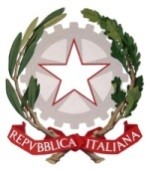 Procura della Repubblicapresso il Tribunale di TraniIstanza concessione di misure alternative alla detenzioneIl/la Sottoscritto/aCHIEDEper la pena di cui all'ordine di esecuzione allegato, di essere ammesso al seguente beneficio:Affidamento in prova al Servizio Sociale, ex art. 47 O.P.Affidamento in prova al Servizio Sociale in casi particolari, ex art. 94 T.U. 309/90Sospensione esecuzione pena detentiva, ex art. 90 T.U. 309/90Detenzione domiciliare, ex art. 47ter O.P.Semilibertà, ex art. 50 O.P. A tal fine dichiara:di svolgere la seguente attività lavorativa:	presso	di seguire l'allegato programma terapeutico: 3. di svolgere la seguente attività utile al reinserimento sociale: 	4. di effettuare la seguente attività di formazione/istruzione/perfezionamento:5. di svolgere la seguente attività di volontariato:6. di trovarsi nelle condizioni soggettive di cui all'art. 47ter, comma 1donna incinta o madre di prole di età inferiore ad anni dieci, con lei convivente;padre, esercente la potestà, di prole di età inferiore ad anni dieci con lui convivente, quando la madre sia deceduta, o altrimenti assolutamente impossibilitata a dare assistenza alla prole;persona in condizioni di salute particolarmente gravi, che richiedano costanti contatti con i presidi sanitari territoriali;persona di età superiore a sessanta anni, se inabile anche parzialmente;persona minore degli anni ventuno per comprovate esigenze di salute, di studio, di lavoro e di famigliaDichiara altresì di avere effettivo domicilio in	Via	n.	presso cui essere reperibile per eventuali comunicazioni relativamente al procedimento in corso.Si impegna a comunicare tempestivamente eventuale variazione di domicilio.Allega la seguente documentazione:	COGNOME E NOMEDATA E LUOGO DI NASCITARESIDENZA (Via/Piazza,n°civico,Città,CAP)DOMICILIO(Solo se diverso da residenza)       Trani, _______________________ FIRMA: _______________________